Press Release No. 19/2022       Technical Innovation Competition: the heart of EIMA 2022The winning models of this year's edition were unveiled at a prestigious event at Palazzo Re Enzo in Bologna. A total of 62 innovations were awarded (25 as "Technical Innovation" and 37 as "Mention"), which will be exhibited at the great agricultural machinery show from 9 to 13 November, in the Quadriportico in the centre of the exhibition centre.The 45th edition of EIMA International - the world exhibition of agricultural machinery, to be held at the Bologna Exhibition Centre from 9 to 13 November - has a prestigious preview. The award ceremony for the Technical Innovation Competition will take place this afternoon, more than a month before the opening of the exhibition. On display, the models that present new solutions with high technological content and that will be exhibited in the Quadriportico at the centre of the Bologna exhibition centre during the five days of the show. The international jury of experts, which selected and rewarded the most innovative technologies, elected 25 models as absolute 'Technical Innovation' and awarded a further 37 models the title of 'Mention'. In all, there were 62 innovative solutions, relating to every segment of the vast product range present at EIMA - from tractors to operating machinery, from equipment to components and specialised electronics - for agriculture, gardening and landscaping, and representing the technological heart of EIMA 2022. The event dedicated to the Technical Innovations will take place in the splendid setting of Palazzo Re Enzo in Piazza Maggiore, in the historic centre of Bologna. Representatives of the national and international press, in attendance and connected via streaming, will witness the presentation of all the award-winning models and the presentation of the awards directly to the delegates of the manufacturers. "The high number of award-winning models highlights how the industry invests a great deal in research and development," stressed FederUnacoma President Alessandro Malavolti, "and how it is able to transfer novel, often highly advanced, technological solutions very quickly to mass production." "Agricultural machinery has a mission that is now strategic," added Davide Gnesini, Head of FederUnacoma's Technical Office and coordinator of the competition, "that of reconciling maximum productivity with environmental protection, and that of making agricultural activity possible in every climatic and environmental setting, and all this thanks to increasingly up-to-date and high-performance technologies." "The preview of the Technical Innovations was designed to highlight the importance of the Competition and the Exhibition and to enhance the brands that are its protagonists," said Simona Rapastella, FederUnacoma General Manager, "but also to allow the press to publicise the innovations sufficiently in advance, and to remind the vast EIMA audience that this exhibition really does offer the best possible venue worldwide in the field of agricultural mechanics. The awarded innovations do not cover the entire technological content of the exhibition - the organisers are keen to point out - since there are many new products presented at EIMA 2022 by the more than 1,500 participating manufacturers. For instance, there are many innovative models presented at the Tractor of the Year competition and at work in the dynamic area of Green E-motion dedicated to gardening machinery, which is another of the innovations of this edition of EIMA International.Bologna, 5 October 2022Technical Innovations   Mentions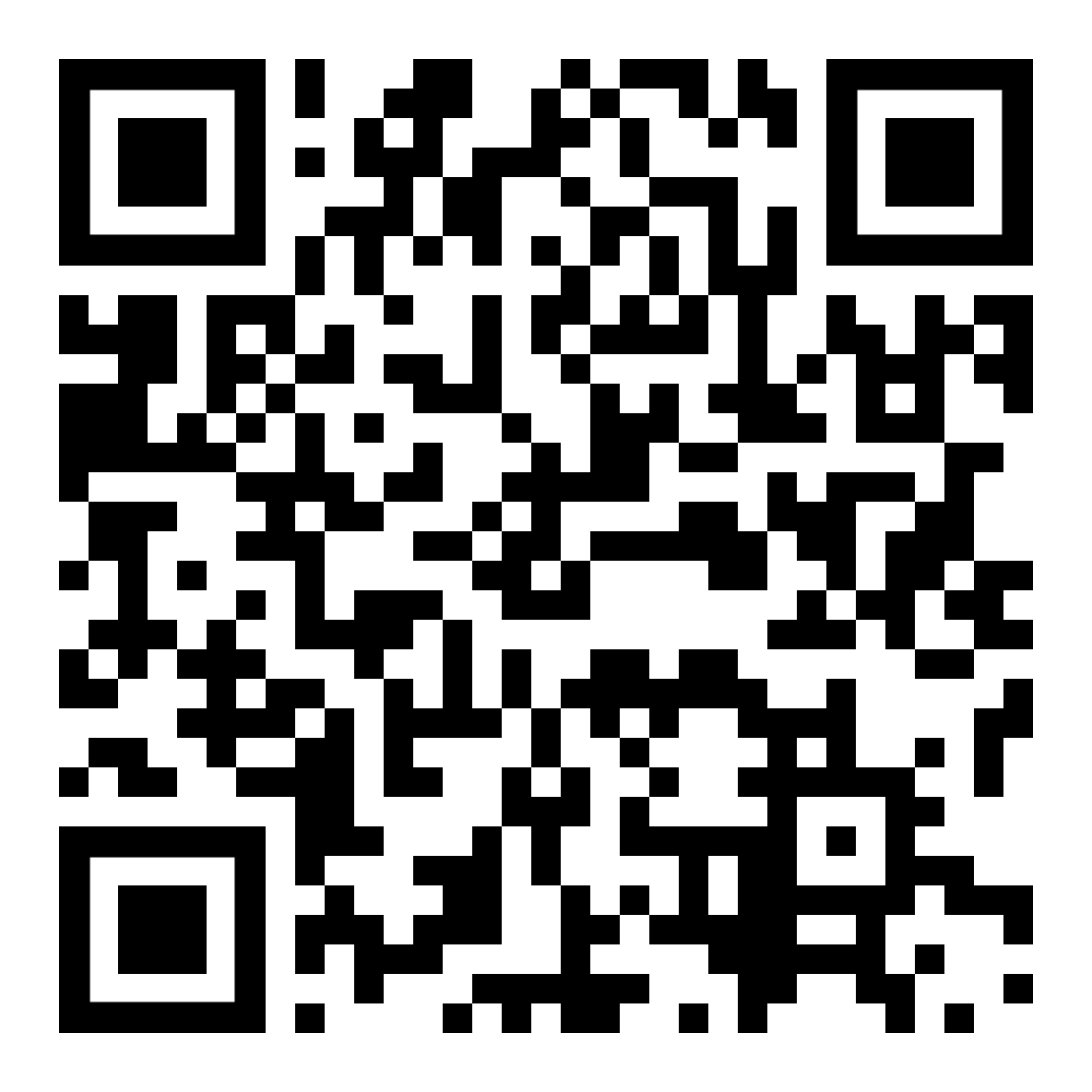 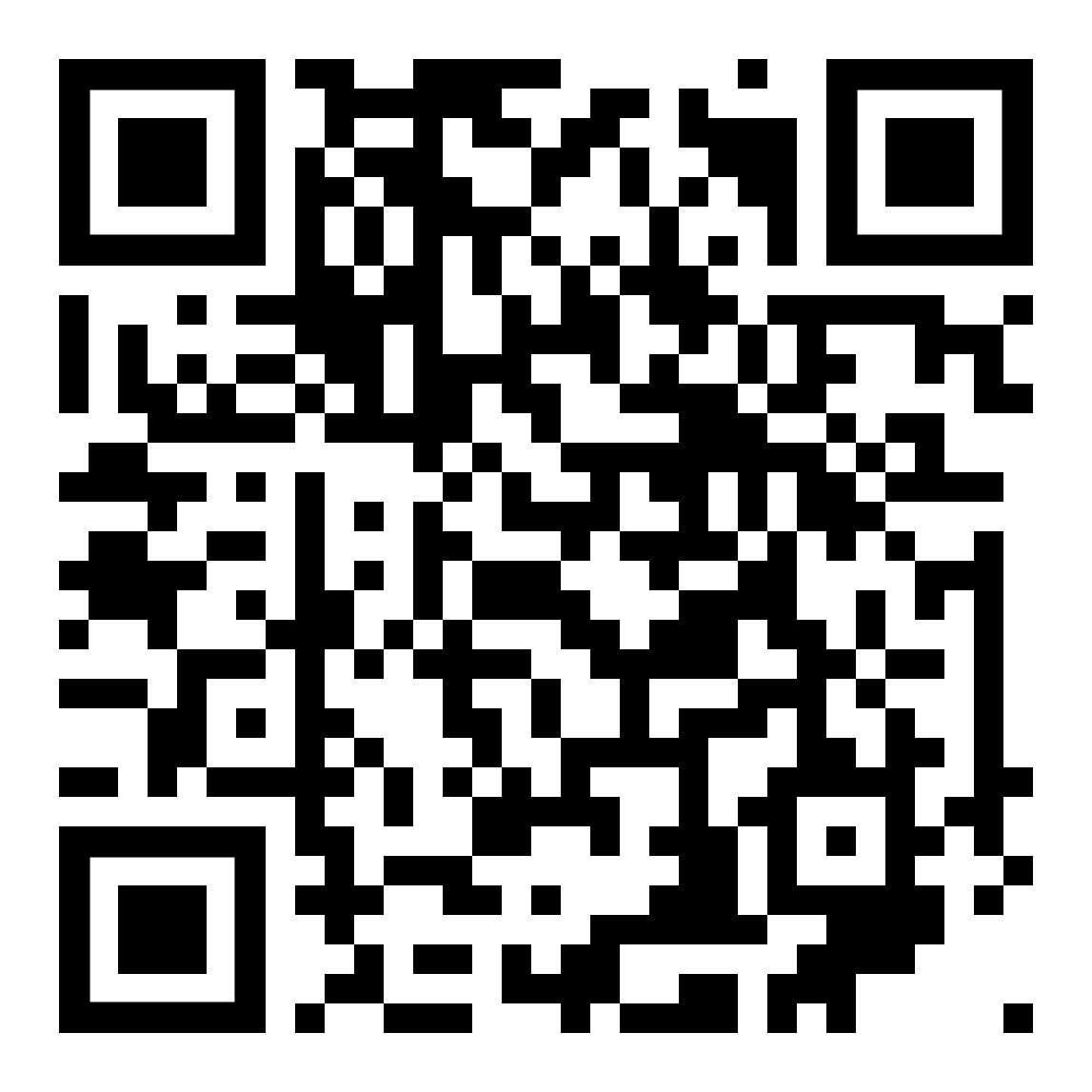 